السيرة الذاتية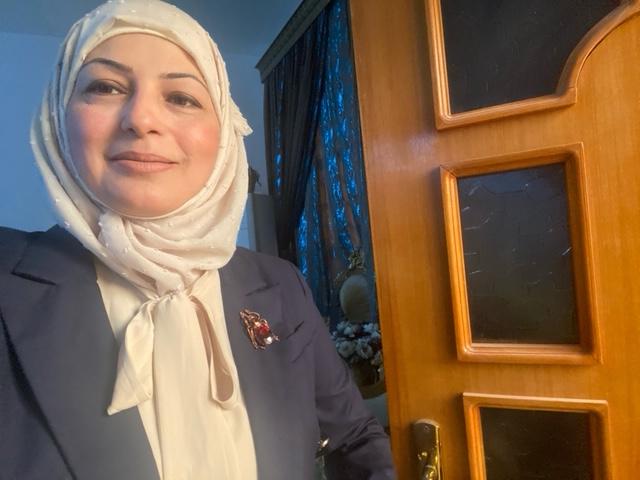 - الاسم الرباعي: لقاء حبيب العبيدي                                                 - تاريخ الولادة: 29/1/1978- الشهادة:  الدكتورا                                                        تاريخ الحصول عليها: 2014- التخصص العام:  اللغة الانكليزية                                      التخصص الدقيق: طرائق تدريس اللغة الانكليزية- اللقب العلمي: استاذ مساعد                                               تاريخ الحصول عليه: 2018- عدد سنوات الخدمة في التعليم العالي:  14- عدد سنوات الخدمة خارج التعليم العالي: 6- البريد الالكتروني: - الجهة المانحة للشهادة البكلوريوس: جامعة ديالى           تاريخ منح الشهادة: 2004- الجهة المانحة لشهادة الماجستير: جامعة ديالى               تاريخ منح الشهادة: 2007- الجهة المانحة لشهادة الدكتوراه:  جامعة بغداد                            تاريخ منح الشهادة:2014- عنوان رسالة الماجستير:                                                                                                        IRAQI EFL COLLEGE STUDENTS' PERFORMANCE IN ENGLISH WORD FORMATION PROCESSES: PROBLEMS AND REMEDIAL WORK          - عنوان اطروحة الدكتوراه:  The Impact of Action Research Programme on EFL Student-Teachers' Teaching Practice and Students' Achievement in English- الوظائف التي شغلها :الجامعات او المعاهد التي درس فيهاالمواضيع الدراسية التي قام بتدريسهاالمؤتمرات والندوات العلمية والورش التي شارك فيها.المشروعات البحثية فى مجال التخصص لخدمة المجتمع أو تطوير التعليم .المجلات العلمية و مجلات (impact factors) التي قام بالنشر فيهاابداعات او نشاطات حصل فيها على (جوائز/ شهادات تقديرية/كتب شكر)اللغات التي يجيدها3- اللغة العربية والانكليزية  تالوظيفةمكان العملالفترة من – الى1تدريسيةجامعة ديالى2008 الى الان234567تالجهة (الجامعة (الكلية)/ المعهد)الفترة من - الىملاحظات1جامعة ديالى2008 الى الان234567تالجامعةالكليةالقسمالمادةالسنة الدراسية1ديالى التربية للعلوم الانسانيةاللغة الانكليزيةطرائق تدريس اللغة الانكليزية2014 الى الان2 ديالىالتربية للعلوم الانسانيةاللغة الانكليزيةمناهج البحث العلمي2008-20103ديالىالتربية للعلوم الانسانيةاللغة الانكليزيةالتطبيقات2010-201345678تالعنوانمكان الانعقادنوع المشاركة(بحث- حضور)السنة 1Linelt Global Conference on Linguistics and Foreign Language تركيا/انطاليابحث20132ANNAR International conference on modern trends in English language and literature, November 2015   ماليزيابحث20153دبيبحث20165ISER International conference /2018 /Bangkok/ Thailand تايلندبحث20184The International conference on quality in higher education in the University of Istanbul/ Turkey/ 5th December 2018 اسطنبولبحث20185ISER International conference on social sciences and education/2019 /Moscow/ Russian Federation روسيابحث20196789تعنوان البحثمحل النشرالسنة1 Class-home Connection Using Communication Technology and its Impact on Anxiety Reduction and Academic Performance Al-Adab Journal20222Intensive Journal 20203Risk-taking and Self-actualization in EFL Positive Classroom Environment ELS Journal on Interdisciplinary Studies on Humanities 20204Dictogloss as a Technique to Raise EFL College Students' Knowledge of Grammar, Writing and the Comprehension of Meaning International Journal of English Linguistics2018تاسم المجلةالدولةعنوان البحثالعدد الذي نشر فيهالسنة1Interactive Learning Environments بريطانياHumanistic learning elements in a blended learning environment: a study in an EFL teaching context 20212Current Psychology اميركاStudents’ willingness to attend EFL classes with respect to teachers’ credibility, stroke, and success: A cross-cultural study of Iranian and Iraqi students’ perceptions 20213THE JOURNAL OF ASIA TEFL كوريا الجنوبيةTowards Implicit Vocabulary Acquisition of Young Learners: The Use of Input Flooding and Peripheral Learning 20204THE JOURNAL OF ASIA TEFLكوريا الجنوبيةCultural Diversity, Awareness and Teaching: A Study in an EFL Context 20195 Psycholinguisticsاوكرانيا A Quantitative Analysis of the Students’ Experience with Digital Media in L2 Acquisition20226Language Related ResearchايرانA Qualitative Evaluation of the Impact ofOnline Visually-Based L2 Acquisition onCollege Students’ Risk-Taking, Motivation,and Anxiety2022تنوع الابداع او النشاطما حصل عليه(جائزة/شهادة تقديرة/ كتاب شكر)الجهة المانحةعنوان النشاط او الابداعالسنة1جائزة البحث العلمي المتميزجائزةجامعة ديالىبحث علمي202223456789